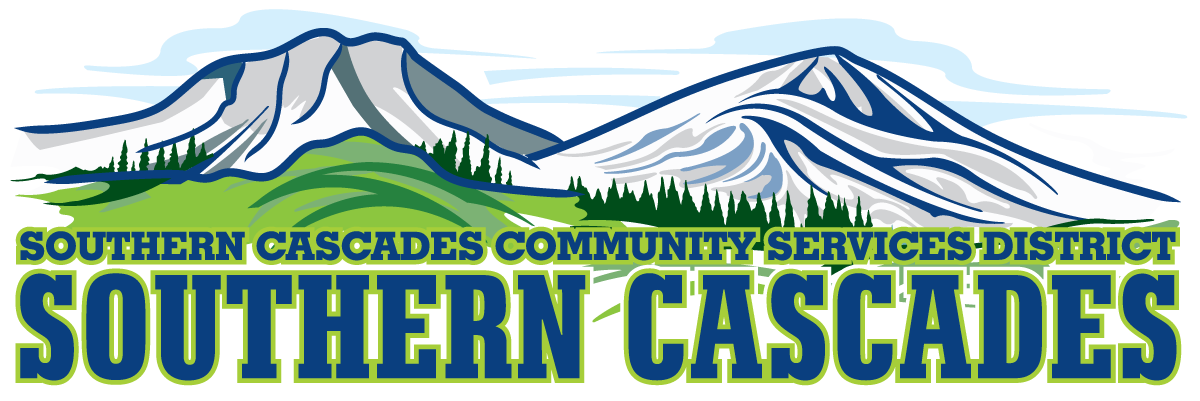 Conference RoomSouthern Cascades Operations Base and Training Center205 Ash Valley Road, Adin, CA 96006November 21, 2022 5:30 pmRegular Board MeetingCall to OrderPledge of Allegiance3.0 Roll Call and Establishment of a Quorum of the Board of Directors4.0 Deletions /Additions and Approval of Agenda5.0 Public Comment:  This is the time set aside for citizens to address the Board on matters on the consent agenda and matters not otherwise on the agenda.  Comments should be limited to matters within the jurisdiction of the Board.  If your comment concerns an item shown on the agenda.  Please address the Board after that item is open for public comment. By law, the Board cannot take action on matters that are not on the agenda.  The chair reserves the right to limit the duration of each speaker to three minutes.  The speaker may not cede their time.   Agenda items with times listed, will be considered at that time.  All other items, will be considered as listed on the agenda or as deemed necessary by the Chairperson.6.0 Consent Agenda	6.1 Approve Minutes from the Regular Board Meeting October 17, 2022	6.2 Approve Minutes from the Special Board Meeting October 24, 20227.0 CFO/Finance Committee presents October 2022 Financials	7.1 Consideration/Action		Approve Finance Committee Report8.0   Correspondence 9.0 Education Division Manager Report10.0 EMS Division Manager Report11.0 HTS Supervisor Report12.0 Operations Analyst Report13.0 Grants Manager Report14.0 District General Administrator Report15.0 CLOSED SESSION- Per Government Code 54936 (c), Emmert VS SCCSD, Case 913716.0 Resume OPEN SESSION17.0 Consideration/Action17.1 Approve Any Formal Action to be taken by board as result of closed session.18.0 CLOSED SESSION Per Government Code 54957, Public Employment, District General Administrator19.0 Resume OPEN SESSION20.0 Consideration/Action20.1 Approve Any Formal Action to be taken by board as result of closed session.21.0 AdjournmentParties with a disability as provided by the American Disabilities Act who require special accommodations or aides in order to participate in the public meeting should make the request by calling 530 299 3110 at least 24 hours prior to the meeting. Posted at Southern Cascades Operations Base and Training Center Foyer and the SCCSD Web Site Friday November 18, 2022.    